Till Dig som är medlem i Strömskärs ekonomiska förening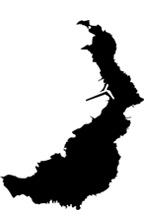 Några saker som du behöver känna tillDen ekonomiska föreningen äger hela ön som är indelad i tomter och gemensamma grönområden. Du som stugägare har en tomtandel, ett så kallat arrende som en gång i tiden har betalats med en engångsavgift. Alla stugägare är medlemmar och betalar de avgifter som vi gemensamt kommer överens om på våra medlemsmöten.Den ekonomiska föreningen har en styrelse och kan besluta om vissa arbetsgrupper eller funktionärer. För att du som medlem skall kunna påverka verksamheten bör du närvara vid möten där vi hanterar verksamhetens val och beslut. Vid årsstämman för föreningen sker val av ledamöter till styrelsen för utsatt mandatperiod.Styrelsen träffas minst en gång i kvartalet på protokollförda möten för att hantera föreningens angelägenheter. Mötena förs med en fastställd dagordning där du som medlem kan skicka in skrivelser och förfrågningar.MedlemsavgifterStämman fastställer serviceavgift och medlemsavgiften för det kommande året samt avgifter för bil- och båtplats. Avgifterna skall bland annat täcka föreningens kostnader för sophämtning, vägavgift, skatter, avsättning till eventuella projekt samt underhåll.Försäljning av fastighetInför en försäljning av husbyggnaderna på tomtandelen skall styrelsen liksom styrelsen för samfälligheten informeras. Eventuella skulder skall regleras före överlåtelse. Den som står skriven på fastigheten den 1;a januari det år som fastigheten byter ägare är ansvarig för att den fastställda årsavgiften erläggs. En överlåtelse av tomtandelen skrivs liksom överlåtelse av grindnycklar till den gemensamma bryggan, bom och miljöbod.GrönområdetVårt Strömskär har stora och värdefulla grönområden. De gemensamma grönområdena är en unik och sårbar miljö som vi behöver sköta så att den är hållbar för kommande generationer.  Det finns två arbetsledare som ansvarar för att planera gemensamma arbetsdagar för grönområdet och parkering, där alla stugägare deltar efter sin förmåga. Det är lika mycket värt att komma med en kaffekorg som att hantera en röjsåg. Öns gemensamma grönområden är indelade i 6 städområden med ansvariga områdesledare som tillsammans med stugägarna sköter om området.Rishögar som blir efter arbetsdagar eldas när det är möjligt. Bygg inte upp högen mer än ca 1 meter och lägg resterande vid sidan av. Du som lägger dit eget material ansvarar också för att vara med och elda detta. Elda inte material som avger giftiga ämnen såsom tex däck, plast, frigolit och stoppade möbler. Mördarsniglar huserar på ön och vi använder godkänt bekämpningsmedel för att försöka bli av med dessa.Varje enskild medlem är ansvarig för att sköta sin tomtandel så att den inte växer igen, eller har fallfärdiga träd som riskerar att skada person eller egendom. Du kan själv avlägsna grenar som sträcker sig in på den egna tomten från grönområdet och avlägsna sly de närmaste två metrarna från tomtgränsen.För önskemål om åtgärder på det gemensamma grönområdet kontaktas arbetsledarna.GrannarGenom bra kommunikation och samarbete, främst med dina grannar i din närmaste omgivning, ökar vi allas ansvarskänsla för allt det vackra och värdefulla som vi gemensamt äger och förvaltar genom vår förening. En stärkt samhörighetskänsla gör att åtaganden i styrelse, arbetsgrupper och funktionärer blir en lätt och rolig uppgift att ta sig an.Informera dina grannar om du tänker ha en fest, rådfråga innan du gör en förändring vid tomtgränsen och uppehåll dig inte på andras tomter om ni inte är överens om det.SällskapsdjurTänk på att det finns människor som är allergiska eller rädda och att häckande fåglar kan skrämmas om du låter hundar och katter springa lösa utanför den egna tomten. Naturligtvis har du även en bajspåse i beredskap vid promenader med hundar.BelysningDet finns ett antal belysningsstolpar på mittenstigen på ön vilka släcks och tänds beroende på vilken tid på säsongen det är. Vid problem skall någon i samfälligheten kontaktas då de ansvarar för belysningen.AvloppssystemSamfälligheten för vatten och avlopp skall kontaktas om det uppstår problem med trycksystemet för avloppet.VattenområdetOmrådet kring ön i form av vatten och vass ägs av greve von Schinkel vid Tidö slott. Ingrepp och åtgärder vid eller på vattnet kräver tillstånd av greven. Information skall först ske till styrelsen minst 3 månader innan arbetet är tänkt att påbörjas.Muddring kan även kräva tillstånd av myndigheten för Miljö och hälsa i Västerås samt kan även kräva beslut av Vattendomstolen. Muddring får ske före 1 maj eller efter 1 oktober.Ny- och ombyggnationPlan- och bygglagen reglerar ny- och ombyggnation. Ansökan sker till byggnadsnämnden i Västerås. Före ansökan skall en kontakt tas med Stadsbyggnadsförvaltningen i Västerås som bereder ärendet och kan ge dig goda råd. Detta gäller även utbyggnad enligt Attefallsbeslutet. Det finns särskilda områdesbestämmelser för Strömskär vilket innebär att huvudbyggnaden får vara max 65 kvm och sidobyggnader tillsammans får vara max 30 kvm. Du informerar även styrelsen om dina planer. För att uppföra en byggnad, tillbyggnad, uthus, mur eller plank närmare än 4,5 m till tomtgränsen ska stugägaren ha grannens tillstånd och mot gräns mot det gemensamma grönområdet krävs tillstånd av styrelsen. En förfrågan skall ske till styrelsen minst 3 månader innan arbetet är tänkt att påbörjas. Enligt Stadsbyggnadsförvaltningen är det är endast tillåtet att uppföra mindre bryggor av trä. En brygga per lott/tomt med plats för den egna båten. Mindre soldäck ute på bryggan kan godtas, men inte med staket, tak och belysning så att det blir en byggnad. Fråga grannen om lov om du vill uppföra bryggan nära tomtgräns.Parkering och vägbomDet ingår en parkeringsplats per tomt och i mån av tillgång kan ytterligare parkeringsplats hyras. Speciella öppettider gäller för vägbommen vid in/utfart. Mellan 1 maj till och med 31 augusti öppnas bommen av den som först passerar samt stängs kl 18.00 av den som passerar då. Från den 1 september till och med 1 maj hålls bommen låst. Bryggrinden skall alltid hållas låst för att minska stöldrisken. Varje medlem ansvarar för att utlämnade nycklar inte kommer i orätta händer.Ingemarskär har en egen parkering till vänster före Strömskärs parkering.Gästparkering sker till vänster innanför grindarna men inte framför av- och ilastningskajen. Den skall vara fri för transporter. Alla gäster skriver en lapp med vem de besöker och anger telefonnummer och lägger innanför vindrutan, så att de kan kontaktas om bilen behöver flyttas.BåtplatsDet ingår en båtplats på 2,5 meters bredd per tomt. Möjlighet till båtuppställning för stugägarens båt under vintern kan ske på avsedd plats innanför grindarna, samt på parkeringsplatserna. Andras båtar skall inte ställas upp där.Sommartid kan båtbockar och båttrailers stå på uppställningsplatserna till höger efter grinden, men långtidsförvaring av släpkärror skall inte ske där.Ingemarskär har en egen brygga med egna båtplatser.Mellan 1 december till och med 15 april är det fria båtplatser om det är isläggning. Fordon, båtar mmPå ön används kärror, åkgräsklippare, fyrhjuling och skotrar för transporter av material, klippning och snöröjning. Stigarna är främst till för att promenera eller motionera på.Tänk på att inte åka båt, vattenskoter, vattenskidor eller liknade nära andras bryggor, då det är risk för badande att bli påkörda eller att ljudet kan upplevas störande.VMBKVästerås Motorbåtsklubb är medlem i Strömskärs ekonomiska förening och i Samfälligheten för vatten och avlopp, men har också egna medlemmar. När du besöker VMBK’s klubbhus och tomt så gäller samma regler där som för övriga Strömskär.SoporSophämtning sker mellan 1 maj och sista september. Det finns kärl för hushållssopor som skall sorteras i; komposterbart i brun påse, restavfall, glasflaskor/burkar, metall, pappersförpackningar och plast. Grovsopor transporterar ni själva till återvinningsstationer.Midsommar, sommarfest och Damernas aftonVarje år arrangerar ett arbetsområde årets två fester enligt ett rullande schema. Midsommarafton är det iordningställande av stång samt dans runt denna. I mitten på juli är det knytis med dans efteråt. På midsommardagen brukar en fotbollsmatch ske mellan Tidö-Lindö och Strömskär som anordnas av en General Managers. VMBK har av tradition ansvarat för en revy med damer första lördagen i augusti, kallad Damernas afton, och dans.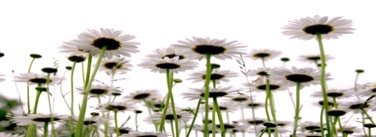 Styrelsemedlemmar och ansvarsområdenUppdragNamnTelefon nrAnsvarsområdeOrdförandePer Höglund076-1280352SekreterareMatz Lönn0703-190507Parkering/BåtplatserKassörLena Ågren070-4210969LedamotBörje Liljeros0706-544619LedamotÅsa Aabacken0709-373922SuppleantDaniele Calligaris072-5802059SuppleantMadeleine Torsteinrud073-0986165AdjungeradLars Ågren0705-340652ArbetsledareAdjungeradPeter Söderberg0702-5334817ArbetsledareRevisorLars Grip0705-930970RevisorElisabeth Lindblom0706-235104RevisorssuppleantCarina Moorberg0706-399050ValberedningTomas Domberg070-3406709SophanteringGunnar Wegrell0706-421148Hemsida/NyhetsbrevÅsa Aabacken0709-373922Stromskar.nu